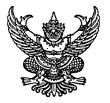 ข้อบังคับมหาวิทยาลัยธรรมศาสตร์ว่าด้วยผู้บริหารมหาวิทยาลัยที่แต่งตั้งจากบุคคลภายนอก 
พ.ศ. ๒๕๖๒.................................................	โดยที่เป็นการสมควรกำหนดให้มีข้อบังคับมหาวิทยาลัยธรรมศาสตร์ว่าด้วยผู้บริหารมหาวิทยาลัยที่แต่งตั้งจากบุคคลภายนอก	อาศัยอำนาจตามความในมาตรา ๒๓ (๒) และมาตรา ๕๐ แห่งพระราชบัญญัติมหาวิทยาลัยธรรมศาสตร์ พ.ศ. ๒๕๕๘ และโดยมติสภามหาวิทยาลัย ในการประชุมครั้งที่ ๑/๒๕๖๒ 
เมื่อวันที่ ๒๘ มกราคม พ.ศ. ๒๕๖๒ เห็นชอบให้ออกข้อบังคับไว้ดังนี้	ข้อ ๑ ข้อบังคับนี้เรียกว่า “ข้อบังคับมหาวิทยาลัยธรรมศาสตร์ว่าด้วยผู้บริหารมหาวิทยาลัย
ที่แต่งตั้งจากบุคคลภายนอก พ.ศ. ๒๕๖๒”		ข้อ ๒ ข้อบังคับนี้ให้ใช้บังคับถัดจากวันประกาศเป็นต้นไป		ข้อ ๓ การแต่งตั้งผู้บริหารมหาวิทยาลัยตามข้อบังคับนี้ ให้พิจารณาสรรหาหรือคัดเลือก
จากผู้ทรงคุณวุฒิซึ่งเป็นบุคคลภายนอกที่มีความรู้ความสามารถดีเด่น หรือมีประสบการณ์การทำงาน
และผลงานด้านการบริหารงานหรือการทำงานที่เกี่ยวข้องกับภารกิจที่มหาวิทยาลัยหรือส่วนงานกำหนดไว้
เป็นเป้าหมายให้ผู้ได้รับแต่งตั้งเป็นผู้บริหารรับผิดชอบดำเนินการ		ข้อ ๔ ตำแหน่งผู้บริหารมหาวิทยาลัยที่อาจแต่งตั้งจากบุคคลภายนอก มีดังต่อไปนี้	(ก) ผู้บริหารงานของมหาวิทยาลัย 	    	     (๑) อธิการบดี    	    	     (๒) รองอธิการบดี    	               (๓) ผู้ช่วยอธิการบดี	(ข) ผู้บริหารงานคณะ วิทยาลัย และสถาบันที่จัดการเรียนการสอน	    	     (๑) คณบดี    		    	     (๒) รองคณบดี		    	     (๓) ผู้อำนวยการสถาบัน			     (๔) รองผู้อำนวยการสถาบัน			(ค) ผู้บริหารสำนักงานที่มีหน้าที่หลักด้านการให้บริการและสนับสนุนการศึกษา		    	     (๑) ผู้อำนวยการสำนักงาน	          	     (๒) รองผู้อำนวยการสำนักงาน			(ง) ผู้บริหารสำนักงานที่มีหน้าที่สนับสนุนมหาวิทยาลัยเพื่อความเป็นเลิศ	    	    	     (๑) ผู้อำนวยการสำนักงาน	          	     (๒) รองผู้อำนวยการสำนักงาน	          	     (๓) ผู้อำนวยการศูนย์	          	     (๔) รองผู้อำนวยการศูนย์			(จ) ผู้บริหารโรงเรียน		   	     (๑) ผู้อำนวยการโรงเรียนสาธิตแห่งมหาวิทยาลัยธรรมศาสตร์			     (๒) รองผู้อำนวยการโรงเรียนสาธิตแห่งมหาวิทยาลัยธรรมศาสตร์		ข้อ ๕ บุคคลภายนอกที่จะได้รับการดำเนินการเพื่อทรงพระกรุณาโปรดเกล้าฯ แต่งตั้ง
หรือแต่งตั้งเป็นผู้บริหารตามข้อ ๔ (ก) และ (ข) ต้องมีคุณสมบัติตามที่กำหนดไว้ในพระราชบัญญัติมหาวิทยาลัยธรรมศาสตร์ พ.ศ. ๒๕๕๘	บุคคลภายนอกที่จะได้รับการแต่งตั้งเป็นผู้บริหารตามข้อ ๔ (ค) และ (ง) ต้องมีคุณสมบัติตามที่กำหนดไว้ในข้อบังคับมหาวิทยาลัยธรรมศาสตร์ว่าด้วยโครงสร้างและการบริหารงานภายในส่วนงาน	บุคคลภายนอกที่จะได้รับการแต่งตั้งเป็นผู้บริหารตามข้อ ๔ (จ) ต้องมีคุณสมบัติตามที่กำหนดไว้ในประกาศมหาวิทยาลัยธรรมศาสตร์เรื่องมาตรฐานกำหนดตำแหน่ง	นอกจากต้องมีคุณสมบัติตามวรรคแรก วรรคสอง หรือวรรคสาม บุคคลภายนอกนั้นต้องไม่มีลักษณะต้องห้าม ดังต่อไปนี้          		(๑) เป็นผู้ดำรงตำแหน่งข้าราชการการเมือง          		(๒) เป็นกรรมการบริหารพรรคการเมืองหรือเจ้าหน้าที่ในพรรคการเมือง	(๓) เป็นผู้อยู่ระหว่างถูกพักราชการหรือพักงานหรือถูกสั่งให้ออกจากราชการ หรือออกจากงานตามกฎหมาย ข้อบังคับ หรือระเบียบของทางราชการ		(๔) เป็นผู้เคยถูกสั่งลงโทษวินัยอย่างร้ายแรง หรือถูกให้ออก ปลดออก หรือไล่ออก
จากราชการหรือจากรัฐวิสาหกิจ องค์การมหาชน หรือหน่วยงานของรัฐ เพราะกระทำผิดวินัย หรือจรรยาบรรณ		(๕)  เป็นผู้เคยกระทำการทุจริตหรือประพฤติมิชอบในการบริหารงานหรือปฏิบัติงาน		(๖) เป็นผู้เคยกระทำการทุจริตในการสอบเข้ารับราชการหรือปฏิบัติงานในหน่วยงานของรัฐ		(๗) เป็นผู้เคยถูกลงโทษจำคุกโดยคำพิพากษาถึงที่สุดให้จำคุก เว้นแต่เป็นโทษสำหรับความผิดที่ได้กระทำโดยประมาทหรือความผิดลหุโทษ	(๘) เป็นบุคคลที่ศาลมีคำพิพากษาให้เป็นบุคคลล้มละลาย หรือเคยเป็นบุคคลล้มละลาย	ข้อ ๖ เมื่อได้รับการแต่งตั้งให้ดำรงตำแหน่งเป็นผู้บริหารตามพระราชบัญญัติมหาวิทยาลัยธรรมศาสตร์ ข้อบังคับมหาวิทยาลัยธรรมศาสตร์ว่าด้วยโครงสร้างและการบริหารงานภายใน
ส่วนงานและตามข้อบังคับนี้ ให้บุคคลภายนอกที่ได้รับการสรรหาหรือคัดเลือกมีสถานะเป็นพนักงานมหาวิทยาลัยประเภทผู้บริหารและให้ทำสัญญาการเป็นผู้บริหารมหาวิทยาลัยกับมหาวิทยาลัย
ตามเอกสารแนบท้าย ๑		การทำสัญญาการเป็นผู้บริหารมหาวิทยาลัย ตำแหน่งอธิการบดี ให้ทำสัญญา
กับนายกสภามหาวิทยาลัย 		การทำสัญญาการเป็นผู้บริหารมหาวิทยาลัย นอกจากตำแหน่งอธิการบดี ให้ทำสัญญา
กับอธิการบดี		ข้อ ๗ สัญญาการเป็นผู้บริหารมหาวิทยาลัย เว้นแต่ตำแหน่งบริหารตามข้อ ๔ (จ) ให้มีอายุสัญญาเท่ากับวาระการดำรงตำแหน่งที่กำหนดไว้ตามพระราชบัญญัติมหาวิทยาลัยธรรมศาสตร์ หรือข้อบังคับมหาวิทยาลัย		สัญญาการเป็นผู้บริหารมหาวิทยาลัยในตำแหน่งบริหารตามข้อ ๔ (จ) ให้เป็นไปตามที่ได้ตกลงกันระหว่างหัวหน้าส่วนงานที่เป็นผู้บังคับบัญชากับผู้ดำรงตำแหน่ง		สัญญาการเป็นผู้บริหารมหาวิทยาลัยในตำแหน่งรักษาการแทนหรือรักษาการในตำแหน่งผู้บริหารให้กำหนดอายุสัญญาไม่เกินหกเดือน และต้องกำหนดเงื่อนไขให้สัญญาจ้างสิ้นสุดเมื่อมีผู้บริหาร
ในตำแหน่งนั้นแล้ว		ข้อ ๘ ภาระงาน ผลสัมฤทธิ์ของงาน สวัสดิการและสิทธิประโยชน์ ให้เป็นไปตามที่กำหนดไว้ในสัญญา		ให้อธิการบดีโดยข้อเสนอของคณะกรรมการประจำส่วนงานพิจารณากำหนดภาระงาน ผลสัมฤทธิ์ของงาน สวัสดิการและสิทธิประโยชน์ ของตำแหน่งผู้บริหารมหาวิทยาลัย ตามข้อ ๔ (ข)		ข้อ ๙ ให้มีการประเมินผลการปฏิบัติงานของผู้ดำรงตำแหน่งบริหารปีละหนึ่งครั้ง 
ทั้งนี้ ตามเงื่อนไขที่กำหนดไว้ในข้อตกลงการปฏิบัติงาน เอกสารแนบท้าย ๒ ให้นำหลักเกณฑ์และวิธีการ
ที่กำหนดตามข้อบังคับมหาวิทยาลัยธรรมศาสตร์ว่าด้วยหลักเกณฑ์และวิธีการประเมินผลการปฏิบัติงาน
ของผู้บริหารมาใช้โดยอนุโลม		ข้อ ๑๐ ค่าตอบแทนของผู้ดำรงตำแหน่งผู้บริหารที่แต่งตั้งจากบุคคลภายนอก 
ให้จ่ายได้ในอัตราดังต่อไปนี้		(๑) ตำแหน่งอธิการบดี ให้จ่ายตามอัตราที่สภามหาวิทยาลัยกำหนด		(๒) ตำแหน่งรองอธิการบดี คณบดี ผู้อำนวยการสถาบันหรือสำนัก ผู้อำนวยการสำนักงาน
หรือที่เรียกชื่ออย่างอื่นที่มีฐานะเทียบเท่า ให้จ่ายได้ในอัตราไม่เกินสามเท่าของอัตราเงินค่าตอบแทนประจำตำแหน่งของผู้ทำหน้าที่ที่มีสถานะเป็นข้าราชการหรือพนักงานมหาวิทยาลัยแล้วแต่กรณี		(๓) ตำแหน่งผู้ช่วยอธิการบดี รองคณบดี รองผู้อำนวยการสถาบันหรือสำนัก รองผู้อำนวยการสำนักงานหรือที่เรียกชื่ออย่างอื่นที่มีฐานะเทียบเท่า ผู้อำนวยการศูนย์ ให้จ่ายได้ในอัตราไม่เกินสองเท่า
ของอัตราเงินค่าตอบแทนประจำตำแหน่งของผู้ทำหน้าที่ที่มีสถานะเป็นข้าราชการหรือพนักงานมหาวิทยาลัยแล้วแต่กรณี		ในกรณีตำแหน่งผู้อำนวยการสำนักงานหรือส่วนงานที่เรียกชื่ออย่างอื่นที่มีฐานะเทียบเท่าสำนักงานที่มีหน้าที่หลักด้านการให้บริการหรือจัดหารายได้ซึ่งมีการบริหารงานแบบรัฐวิสาหกิจ 
โรงพยาบาลธรรมศาสตร์เฉลิมพระเกียรติ สำนักงานศูนย์ทดสอบ โรงเรียนอนุบาลแห่งมหาวิทยาลัยธรรมศาสตร์ 
และโรงเรียนสาธิตแห่งมหาวิทยาลัยธรรมศาสตร์ หรือตำแหน่งบริหารที่มิได้กำหนดเงินค่าตอบแทน
ประจำตำแหน่งไว้ตามข้อบังคับมหาวิทยาลัยธรรมศาสตร์ว่าด้วยหลักเกณฑ์และอัตราการจ่ายเงินค่าตอบแทนประจำตำแหน่งให้กำหนดค่าตอบแทนได้ในอัตราตามข้อตกลงที่กำหนดไว้ในสัญญา		ข้อ ๑๑ นอกจากอัตราค่าตอบแทนของอธิการบดี การกำหนดค่าตอบแทนให้แก่ผู้บริหาร
ที่แต่งตั้งจากบุคคลภายนอก ให้เป็นอำนาจของผู้ดำรงตำแหน่งดังต่อไปนี้		(๑) ตำแหน่งตามข้อ ๔ (ก) (๒) และ (๓) ให้อธิการบดีโดยความเห็นชอบของสภามหาวิทยาลัยกำหนด		(๒) ตำแหน่งตามข้อ ๔ (ข) (๑) (๓) ข้อ ๔ (ค) (๑) และข้อ ๔ (ง) (๑) ให้อธิการบดีโดยข้อเสนอของคณะกรรมการประจำส่วนงานกำหนด		(๓) ตำแหน่งตามข้อ ๔ (ข) (๒) (๔) ข้อ ๔ (ค) (๒) และข้อ ๔ (ง) (๒) (๓) และ (๔) 
และข้อ ๔ (จ) ให้หัวหน้าส่วนงานโดยความเห็นชอบของคณะกรรมการประจำส่วนงานกำหนด		ข้อ ๑๒ นอกจากการพ้นจากตำแหน่งตามวาระหรือสิ้นสุดอายุสัญญา ผู้บริหารตามข้อบังคับนี้
ต้องพ้นสภาพการเป็นผู้บริหารเมื่อ		(๑) ตาย		(๒) มีลักษณะต้องห้ามตามข้อ ๕		(๓) ถูกบอกเลิกสัญญาการเป็นพนักงานมหาวิทยาลัยตำแหน่งประเภทผู้บริหาร		(๔) ถูกไล่ออกตามข้อ ๑๔		(๕) ลาออก		(๖) มีผลการประเมินต่ำกว่าเกณฑ์ที่กำหนด		ข้อ ๑๓ หากผู้ดำรงตำแหน่งประเภทผู้บริหารที่แต่งตั้งจากข้าราชการหรือพนักงานมหาวิทยาลัยเกษียณอายุในขณะดำรงตำแหน่ง ให้ถือว่าเป็นบุคคลภายนอกตามข้อบังคับนี้		ข้อ ๑๔ วินัย และการดำเนินการทางวินัยของผู้บริหารตามข้อบังคับนี้ ให้เป็นไปตามข้อบังคับมหาวิทยาลัยธรรมศาสตร์ว่าด้วยวินัยและการดำเนินการทางวินัยพนักงานมหาวิทยาลัยมาใช้โดยอนุโลม		ข้อ ๑๕ ให้อธิการบดีเป็นผู้รักษาการตามข้อบังคับนี้บทเฉพาะกาล		ข้อ ๑๖ การแต่งตั้งตำแหน่งประเภทผู้บริหารจากบุคคลภายนอกที่มีอยู่ก่อนวันที่ข้อบังคับนี้
ใช้บังคับให้ปฏิบัติตามหลักเกณฑ์และเงื่อนไขที่กำหนดไว้ในสัญญาที่มีอยู่เดิมต่อไปจนกว่าจะพ้นวาระ
หรือพ้นจากการดำรงตำแหน่ง	        	ประกาศ ณ วันที่ ๒๑ มีนาคม พ.ศ. ๒๕๖๒(ศาสตราจารย์พิเศษนรนิติ  เศรษฐบุตร)         นายกสภามหาวิทยาลัย